専用水道布設工事確認申請書　　年　　月　　日　　三木市長　仲田　一彦　様　　　　　　　　　　　　　　　　　　水道事務所の所在地　　　　　　　　　　　　　　　住　所　　法人又は組合の場合は、主たる事務所の所在地　　　　　　　　　　　　　　　　氏　名　　法人又は組合の場合は、主たる事務所の所在地　　　　　　　　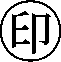 　　　　　　　　　　　　　　　　　Tel.印　　専用水道の布設工事をしたいので、水道法第32条の規定により関係書類を添えて申請します。